ÓRATERVA pedagógus neve: Enginé Róth RitaMűveltségi terület: InformatikaTantárgy: informatikaOsztály: 7. aAz óra témája: Szitakötő folyóirat cikkének feldolgozása számítógépes alkalmazásokkalSzitakötő folyóirat lapszáma: 56.Feldolgozott cikk: Borsiczky-Fél Júlia, Ha Holle anyó párnáját rázza, 38-39. oldalAz óra cél- és feladatrendszere:A tanultak felidézése, rendszerezése, gyakorlás, ismétlés, motiválásAz óra didaktikai feladatai: ismeretszerzés, differenciálás, kooperativitás, alkalmazásFejlesztendő kompetenciák: szociális kompetencia, személyi kompetencia, egymásra figyelésFejlesztendő készségek, képességek: figyelem, rendszerezés, összefüggések észrevétele, együttműködés, kommunikáció, értékelés, önértékelésTantárgyi kapcsolatok: természetismeret, fizikaFelhasznált források: OFI: Természetismeret tankönyv, Mozaik Kiadó: Fizika 7 tankönyv, Dátum: 2022. január 21.MELLÉKLETSzókeresők:1.) Keresd meg az órán elhangzott fogalmakat a táblázatban! Irányok: le-fel, balra és jobbra.Megfejtés:2.)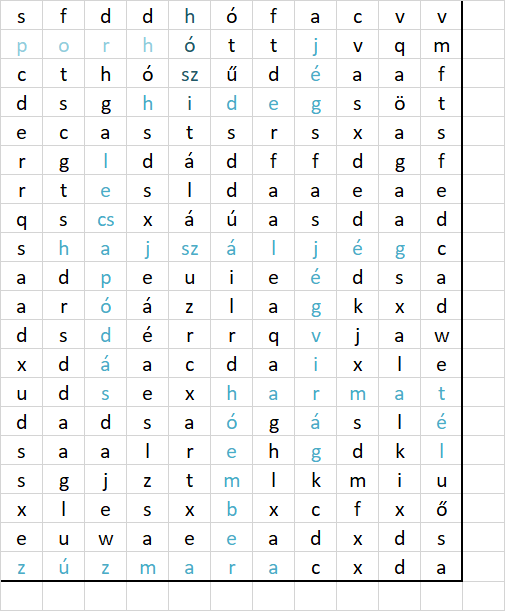 Keresztrejtvények:1.)Melyik napszakban jön létre harmat?Mi télen a harmat megfelelője?Olyan halmazállapot-változás mely során folyékony anyagból szilárd lesz.Olyan halmazállapot-változás mely során szilárd anyagból folyékony lesz.Ez keletkezik, ha nulla fok körüli hőmérsékleten apró szemcsék képződnek.Enyhe hőmérsékletű levegőből a szélnek kitett oldalon jégkristályok rakódnak le.Fagyos, hómentes napokon sűrű hófehér szálak jelennek meg az erdőben a korhadt ágakon.Hegyes kúp alakú jégképződmények.2.)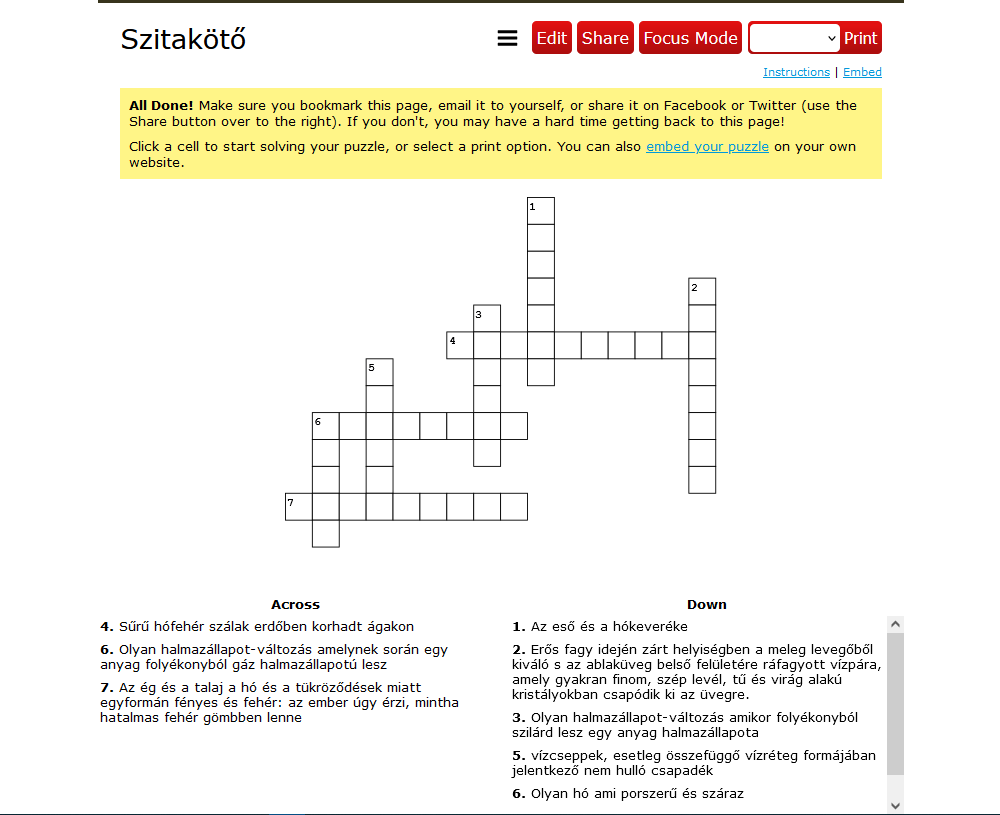 Szófelhők: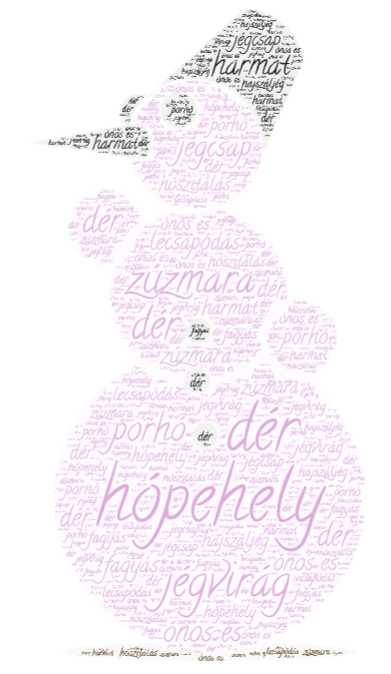 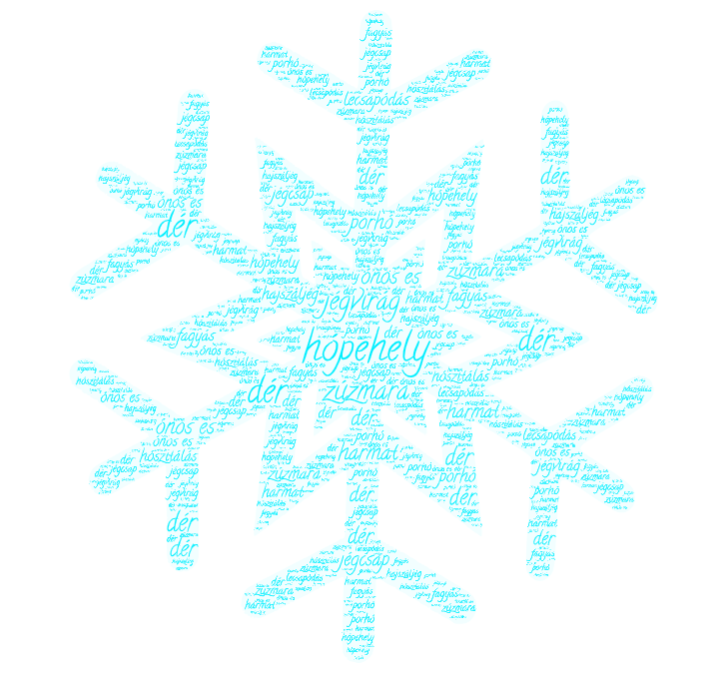 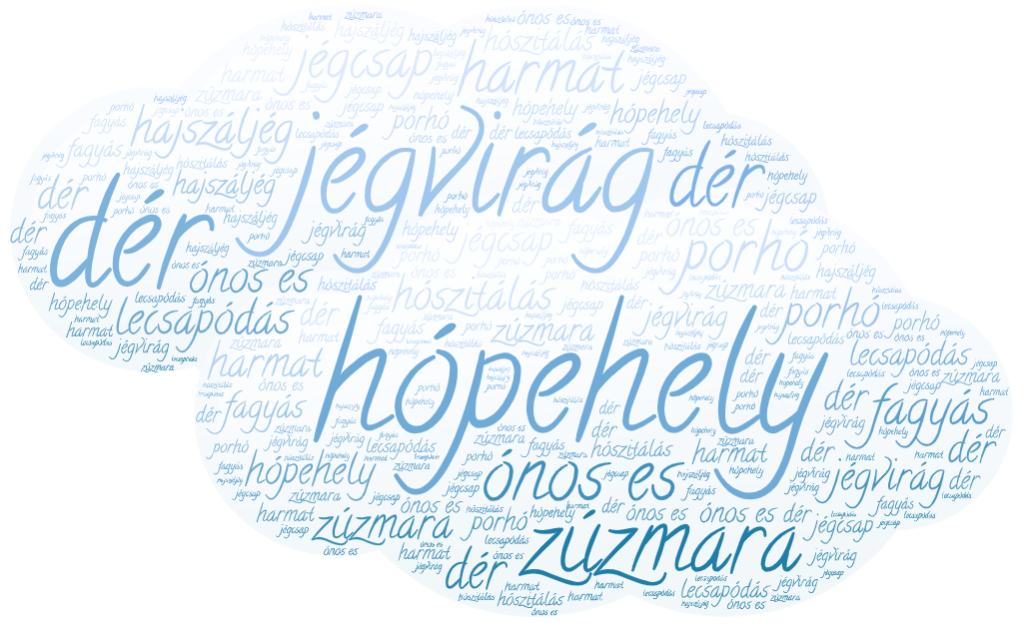 IdőkeretAz óra meneteNevelési-oktatási stratégiaNevelési-oktatási stratégiaNevelési-oktatási stratégiaMegjegyzésekIdőkeretAz óra meneteMódszerekTanulói munkaformákEszközökMegjegyzések5’Óra eleji szervezési feladatok:gépek bekapcsolása, bejelentkezés a tanulófelügyeleti rendszerbe, felszerelés, teremrendmegbeszélésönálló munkaszámítógépek, projektor5’Óra eleji ismétlés:A bemutató készítésről tanultak felelevenítése (animációk, áttűnések)Excel felületen táblázat szegélyének beállításaWordArt használatamegbeszélésfrontális osztálymunkaszámítógépek, projektorismeretek felidézésehttps://wordart.com/5’Új program megismerése:keresztrejtvény készítő online felület használatának megbeszélésebemutatásfrontális osztálymunkaszámítógép, projektorhttps://crosswordlabs.com/5’RáhangolódásSzitakötő folyóirat cikkének elolvasása.Kivetített képek alapján természetismeret tantárgy keretében tanultak felelevenítése.cikk elolvasása,megbeszélés, magyarázatfrontális osztálymunkaSzitakötő folyóirat, fotókZúzmara, dér, hajszáljég15’Az elhangzott ismeretek feldolgozása:A: bemutató készítésB: szókereső összeállítása (Excel)C: keresztrejtvény (online felületen vagy ExcelbenD: szófelhő (online felületen)egyéni választás alapján produktum létrehozásaegyéni vagy páros munka, képesség szerinti differenciálásszámítógépek és megfelelő programok, InternetA tanulók a számukra szimpatikus programmal alkotnak a témához kapcsolódó munkát.5’Befejezés:Az elkészült munkák mentése, feltöltése a Teams felületreegyéni munkaegyéni munkaszámítógépekAki szeretné, megoszthatja az elkészült munkáját a Teams felületen társaival.5’Értékelés:Órai munka értékelése, gépek leállítása, teremrendmegbeszélés, értékelésfrontális osztálymunka,egyéni munkaközös értékelésITSLJÉGVIRÁGHEKÁEZOÓHROPFÓÓSZCÖZÚZMARAPNKASÁYGAFTVÖEOLVADÁSZEAJEHSTAPÉPASCGÉJEEIHÓRLFFBSGSLSPTDMFHARMATYŐÁPÁROLGÁSCRVERNSDFKYJLÁDVAAHAJSZÁLJÉGBTGHŐMÉRSÉKLETITSLJÉGVIRÁGHEKÁEZOÓHROPFÓÓSZCÖZÚZMARAPNKASÁYGAFTVÖEOLVADÁSZEAJEHSTAPÉPASCGÉJEEIHÓRLFFBSGSLSPTDMFHARMATYŐÁPÁROLGÁSCRVERNSDFKYJLÁDVAAHAJSZÁLJÉGBTGHŐMÉRSÉKLET1.2.3.4.5.6.7.8.Meghatározások: